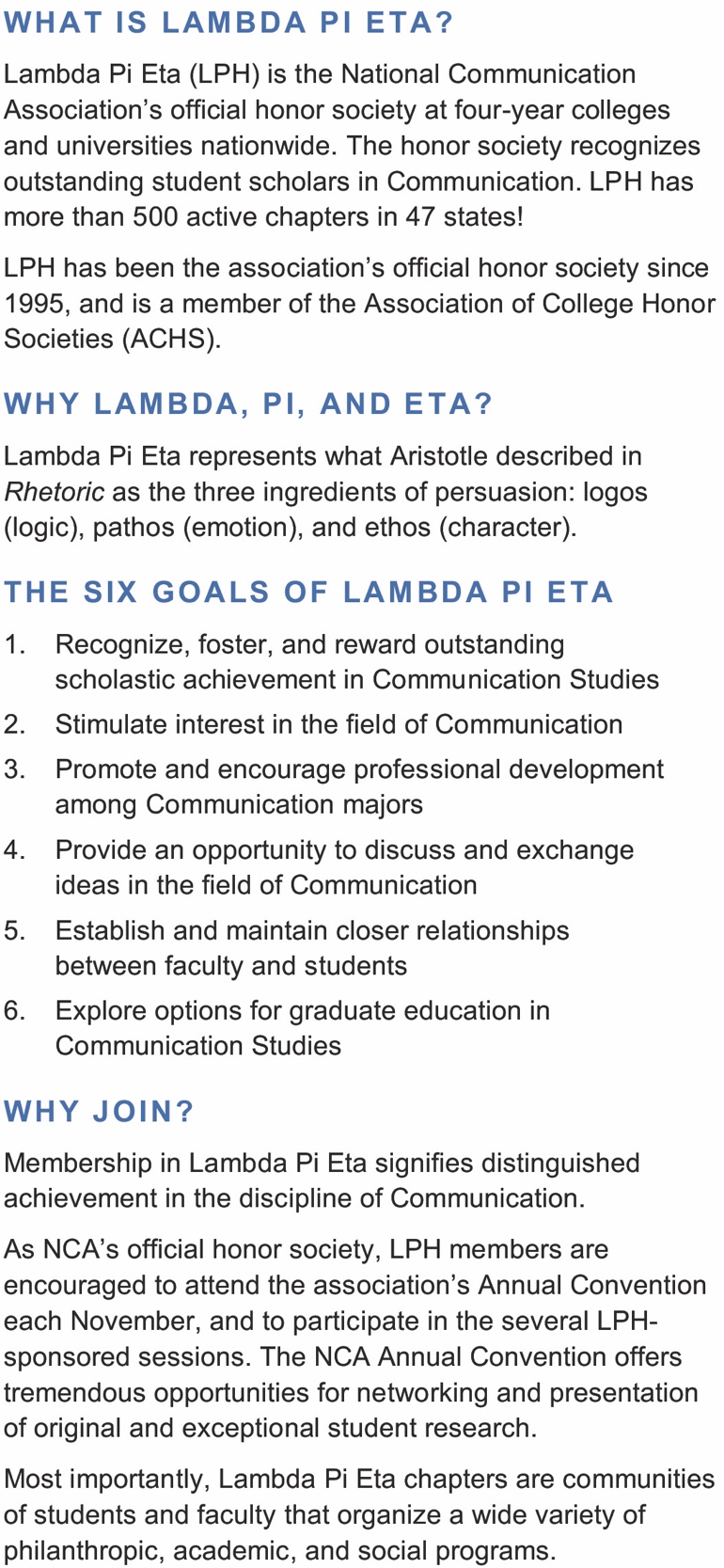 Alpha Gamma Lambda Chapter Acceptance Form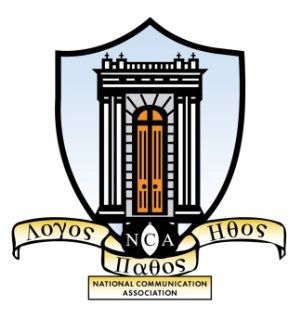 Lambda Pi Eta (LPH) is the National Communication Association’s official honor society at four-year colleges and universities, and seeks to recognize the academic achievement of outstanding students in Communication.To be eligible for admission, undergraduate students must meet the following criteria:Completed 60 semester credit-hours Have a minimum overall cumulative GPA of 3.0 Completed 12 semester credit-hours in Communication StudiesHave a minimum GPA of 3.25 for all Communication Studies coursesCurrently be enrolled as a student in good standing, as determined by the institution's policiesRank within the highest 35 percent of one’s class in general scholarshipI, ______________________________, having been invited to join the Alpha Gamma Lambda chapter of Lambda Pi Eta at MTSU, do officially submit my acceptance form.  I have also enclosed a check for $30 to pay my one-time membership dues for induction into Lambda Pi Eta. Add $15 fee for honor’s cords (optional).  _________________________________________		______________Student Signature							Date_____________________________________________________________Above please clearly print your name as you would like it to appear on your membership certificate MTSU Email					   Other Email 						Cell Phone					 Anticipated Graduation 				Please return this acceptance form and a check payable to MTSU to Dr. Priddis, or the Communication office at Jones Hall 233.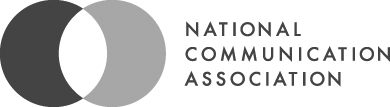 